АДМИНИСТРАЦИЯ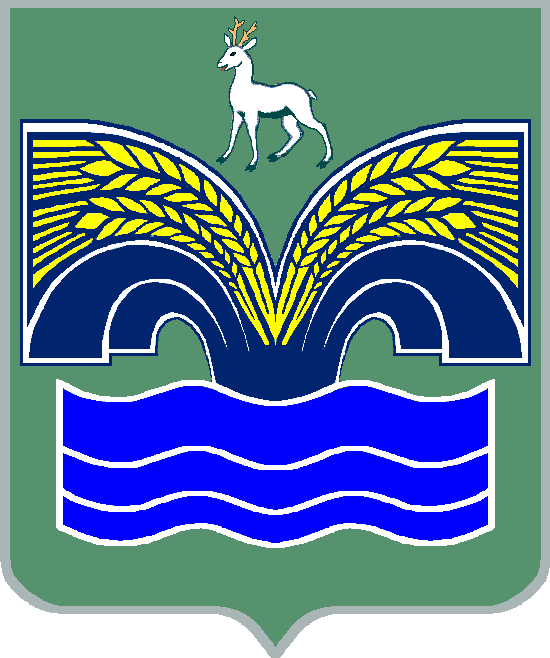 МУНИЦИПАЛЬНОГО РАЙОНА КРАСНОЯРСКИЙ                           САМАРСКОЙ ОБЛАСТИПОСТАНОВЛЕНИЕот  ______________  № ______О внесении изменений в муниципальную программу «Развитие туризма на территории муниципального района Красноярский Самарской области на 2018 – 2020 годы»	В соответствии с п. 19.3 ч. 1 ст. 15, п. 3 ч. 4 ст. 36 Федерального закона от 06.10.2003 № 131-ФЗ «Об общих принципах организации местного самоуправления в Российской Федерации», п.5 статьи 44 Устава муниципального района Красноярский Самарской области, принятого решением Собрания представителей муниципального района Красноярский Самарской области от 14.05.2015 № 20-СП, в целях оптимизации затрат и эффективного использования финансовых ресурсов  Администрация муниципального района Красноярский Самарской области ПОСТАНОВЛЯЕТ: 1. Внести в муниципальную программу «Развитие туризма на территории муниципального района Красноярский Самарской области на 2018 – 2020 годы» (далее – Программа), утвержденную постановлением администрации муниципального района Красноярский Самарской области от 19.02.2018 № 45, следующие изменения: 1.1.	Раздел «Объемы и источники финансирования Программы» паспорта Программы изложить в новой редакции:«Общий объем финансирования за счет средств бюджета муниципального района Красноярский – 1 200,0 тыс. рублей, в том числе по годам:2018 г. – 400,0 тыс. рублей;2019 г. – 400,0 тыс. рублей;2020 г. – 400 тыс. рублей»;1.2. Раздел «Ожидаемые результаты реализации Программы» паспорта Программы изложить в новой редакции:«Проведение на территории Красноярского района областных и региональных туристских событийных мероприятий;увеличение объема услуг, оказываемых в сфере туризма»;1.3. Таблицу 1 раздела 3 «Целевые индикаторы (показатели), характеризующие ежегодный ход и итоги реализации Программы» Программы изложить в следующей редакции:«Таблица 1 Целевые индикаторы (показатели) реализации Программы»;1.4. Абзац второй раздела 5 «Обоснование ресурсного обеспечения Программы» Программы изложить в новой редакции:«Источниками финансирования Программы являются средства бюджета муниципального района Красноярский Самарской области. Общий объем финансирования за счет средств бюджета муниципального района Красноярский Самарской области, необходимый для реализации системы программных мероприятий, составляет 1 200,0 тыс. рублей, из них:в 2018 году – 400,0 тыс. рублей;в 2019 году – 400,0 тыс. рублей;в 2020 году – 400,0 тыс. рублей.»;1.5. Приложение 1 «Перечень мероприятий муниципальной программы «Развитие туризма на территории муниципального района Красноярский Самарской области на 2018 – 2020 годы»  к Программе изложить в новой редакции согласно приложению к настоящему постановлению.2. Опубликовать настоящее постановление в газете «Красноярский вестник» и разместить на официальном сайте Администрации муниципального района Красноярский Самарской области в сети Интернет.3. Настоящее постановление вступает в силу со дня его официального опубликования.4. Контроль выполнения настоящего постановления возложить   на заместителя Главы муниципального района Красноярский Самарской области  по  социальным вопросам  В.Ю.Макеева.5. Настоящее постановление вступает в силу со дня его официального опубликования. Глава района 	                                                                        М.В.БелоусовМатосов 23474Приложениек постановлению администрациимуниципального района Красноярскийот ______________ № ______«Приложение 1к  Программе «Развитие туризма на территории муниципального района Красноярский Самарской области на 2018-2020 годы»Перечень мероприятий муниципальной программы«Развитие туризма на территории муниципального района Красноярский Самарской области на 2018 - 2020 годы»».Наименование целевого индикатора (показателя)Единица измеренияЗначение целевых индикаторов (показателей) по годамЗначение целевых индикаторов (показателей) по годамЗначение целевых индикаторов (показателей) по годамНаименование целевого индикатора (показателя)Единица измерения2018 г.2019 г.2020 г.Количество туристов, проинформированных о туристических продуктах Красноярского района через сайт ТурЯр.рфтыс. чел.8,09,511,0Количество туристов, посетивших событийные мероприятия Красноярского районатыс. чел.7,58,08,5N 
п/пНаименование мероприятияСумма, тыс. руб.Сумма, тыс. руб.Сумма, тыс. руб.Источник   
финансированияИсполнительN 
п/пНаименование мероприятия2018 г.2019 г.2020 г.Источник   
финансированияИсполнитель1234567Раздел 1.Содействие увеличению потока въездного туризма на территорию муниципального района Красноярский Самарской области, в том числе, с помощью проведения активной информационной политики, направленной на формирование положительного имиджа Красноярского района, как территории, благоприятной для развития туризмаРаздел 1.Содействие увеличению потока въездного туризма на территорию муниципального района Красноярский Самарской области, в том числе, с помощью проведения активной информационной политики, направленной на формирование положительного имиджа Красноярского района, как территории, благоприятной для развития туризмаРаздел 1.Содействие увеличению потока въездного туризма на территорию муниципального района Красноярский Самарской области, в том числе, с помощью проведения активной информационной политики, направленной на формирование положительного имиджа Красноярского района, как территории, благоприятной для развития туризмаРаздел 1.Содействие увеличению потока въездного туризма на территорию муниципального района Красноярский Самарской области, в том числе, с помощью проведения активной информационной политики, направленной на формирование положительного имиджа Красноярского района, как территории, благоприятной для развития туризмаРаздел 1.Содействие увеличению потока въездного туризма на территорию муниципального района Красноярский Самарской области, в том числе, с помощью проведения активной информационной политики, направленной на формирование положительного имиджа Красноярского района, как территории, благоприятной для развития туризмаРаздел 1.Содействие увеличению потока въездного туризма на территорию муниципального района Красноярский Самарской области, в том числе, с помощью проведения активной информационной политики, направленной на формирование положительного имиджа Красноярского района, как территории, благоприятной для развития туризмаРаздел 1.Содействие увеличению потока въездного туризма на территорию муниципального района Красноярский Самарской области, в том числе, с помощью проведения активной информационной политики, направленной на формирование положительного имиджа Красноярского района, как территории, благоприятной для развития туризма1.1Организация и проведение  мероприятий                             по вопросам развития туризма с целью продвижения районного туристского продукта (семинары, выставки, конференции, круглые столы, форумы, пресс-туры, мероприятия по обмену опытом)15,015,015,0Бюджет муниципального района Красноярский Самарской областиМАУ «Центр поддержки предпринимательства, туризма и реализации молодежной политики»1.2Организация и проведение районного слета туристов и краеведов20,020,020,0Бюджет муниципального района Красноярский Самарской областиМАУ «Центр поддержки предпринимательства, туризма и реализации молодежной политики»1.3Содержание туристского сайта  Красноярского района ТурЯр.рф36,036,036,0Бюджет муниципального района Красноярский Самарской областиМАУ «Центр поддержки предпринимательства, туризма и реализации молодежной политики»1.4Разработка и изготовление рекламно-сувенирной продукции с символикой Красноярского района10,010,010,0Бюджет муниципального района Красноярский Самарской областиМАУ «Центр поддержки предпринимательства, туризма и реализации молодежной политики»1.5Разработка и издание туристско-информационных буклетов95,095,095,0Бюджет муниципального района Красноярский Самарской областиМАУ «Центр поддержки предпринимательства, туризма и реализации молодежной политики»1.6Размещение информации о туристических ресурсах района в СМИ24,024,024,0Бюджет муниципального района Красноярский Самарской областиМАУ «Центр поддержки предпринимательства, туризма и реализации молодежной политики»1.7Изготовление и установка мемориальных досок и табличек на объектах туристического показа43,043,043,0Бюджет муниципального района Красноярский Самарской областиМАУ «Центр поддержки предпринимательства, туризма и реализации молодежной политики»1.8Изготовление, установка и проведение ремонтных (восстановительных) работ  информационных указателей  (конструкций) к достопримечательностям Красноярского района32,032,032,0Бюджет муниципального района Красноярский Самарской областиМАУ «Центр поддержки предпринимательства, туризма и реализации молодежной политики»Итого по разделу 1Итого по разделу 1275,0275,0275,0Раздел 2. Развитие событийного туризма на территории Красноярского района Раздел 2. Развитие событийного туризма на территории Красноярского района Раздел 2. Развитие событийного туризма на территории Красноярского района Раздел 2. Развитие событийного туризма на территории Красноярского района Раздел 2. Развитие событийного туризма на территории Красноярского района Раздел 2. Развитие событийного туризма на территории Красноярского района Раздел 2. Развитие событийного туризма на территории Красноярского района 2.1 Проведение этно-исторического фестиваля «Битва Тимура и Тохтамыша» 100,0100,0100,0Бюджет муниципального района Красноярский Самарской областиМАУ «Центр поддержки предпринимательства, туризма и реализации молодежной политики»2.2Проведение и содействие в организации  культурно-исторических, этнографических и иных туристских событийных мероприятий и фестивалей на территории муниципального района Красноярский Самарской области25,025,025,0Бюджет муниципального района Красноярский Самарской областиМАУ «Центр поддержки предпринимательства, туризма и реализации молодежной политики»Итого по разделу 2Итого по разделу 2125,0125,0125,0ИТОГО ПО ПРОГРАММЕ ИТОГО ПО ПРОГРАММЕ 400,0400,0400,0